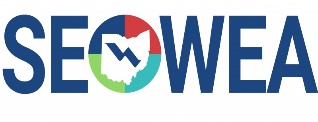 SEOWEA Pretreatment & Industrial Workshop, Thursday, Feb 20, 2020(4.0 Contact Hours)Come join us for the SEOWEA Pretreatment & Industrial Workshop on Thursday Feb 20, 2020.  Lunch will be provided.The Village of Commercial Point is hosting this event at:Village of Commercial Point WWTP at 3720 State Rt 762, Lockbourne, OH 43137.Registration:Online RegistrationSEOWEA Pretreatment & Industrial Workshop Please register on-line by 4 p.m. on Feb 14th, 2020.Members: $30   Non-members:  $35First-time attendees:  No CostRegistration at the EventMembers:  $35   Non-members:  $45P.O. forms can be sent to the attention of Josh Holton at: Southeast Section OWEA, PO Box 163093, Columbus, Ohio 43216-3093.  Josh can be contacted at:  Phone: 740-928-0823 jholton@swlcws.com.   If you unable to attend, please honor your reservation with a checkSEOWEA Presentation Schedule9:00-9:30 a.m.:  Registration Village of Commercial Point WWTP9:30 am – 11:00 am:  Tour of Commercial Point WWTP			 (1.0 Contact hr.)	       	John Thompson-Village of Commercial Point11:30am – 12:30 pm:  Lunch/Business Meeting 		        Cooks Creek-			16405 US-23, South Bloomfield, OH 4310312:30 am – 1:30 pm:  Commercial Point Master Planning and Digestion Improvements 			(1.0 contact hr.)                                  Joe Cook- Stantec1:30pm – 2:30 pm:  What are you Looking at?contact hr.)                                  Jeff Bertacchi- City of Columbus	2:30pm-3:30 pm:    Improving Wastewater Compliance Rate                          through 5y Analysis			(1.0 contact hr.)	Sam Frazzini-	Aqua OhioSEOWEA 2019-2020 Patron Program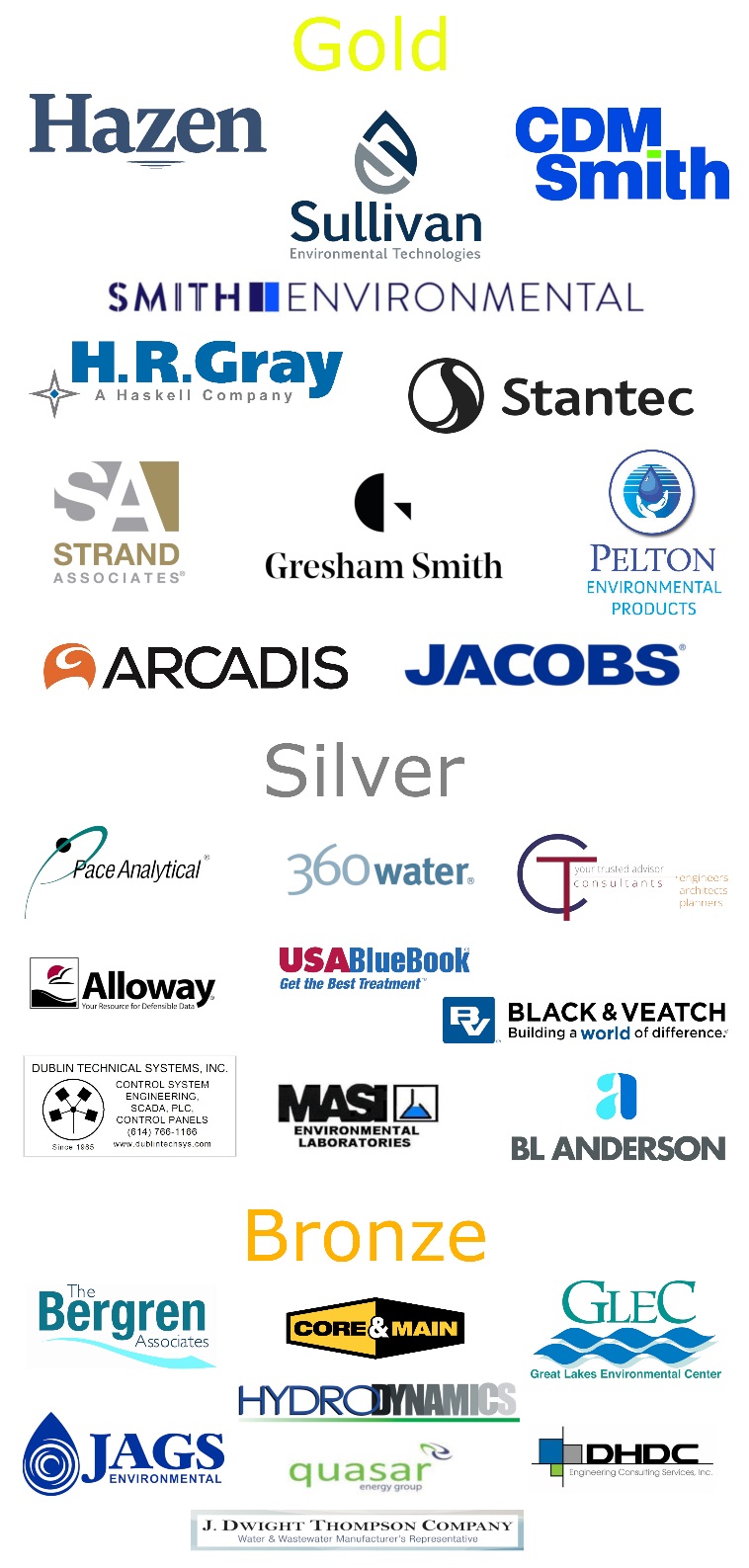 